Doświadczenie zawodoweEdukacja i szkoleniaUmiejetności osobiste				Lista załącznikówPERSONAL INFORMATIONImię, nazwisko[All CV headings are optional. Remove any empty headings.][All CV headings are optional. Remove any empty headings.]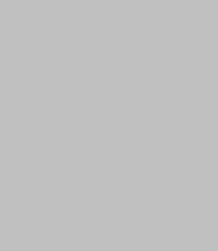  Adres 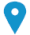  Telefon      Tel komórkowy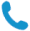 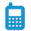  e-mail address 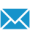 Własna strona website(s)  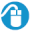 Komunikator  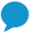 Płeć Enter sex | Data urodzenia dd/mm/yyyy | Narodowość Enter nationality/-ies JOB APPLIED FORPOSITIONPREFERRED JOBSTUDIES APPLIED FORpersonal statementPraca o którą się ubiegaszWORK EXPERIENCE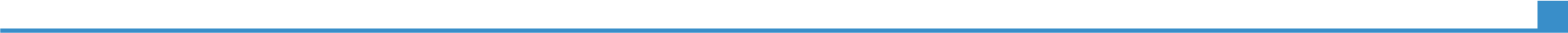 Replace with dates (from - to)StanowiskoReplace with dates (from - to)FirmaReplace with dates (from - to)ObowiązkiReplace with dates (from - to)Dział przemysłu EDUCATION AND TRAININGReplace with dates (from - to)Zdobyte kwalifikacje, ukończone szkoły, szkolenia, umiejetnościReplace with EQF (or other) level if relevantReplace with dates (from - to)Replace with dates (from - to)PERSONAL SKILLSMother tongue(s)Język rodzimyJęzyk rodzimyJęzyk rodzimyJęzyk rodzimyJęzyk rodzimyOther language(s) pozostałeUNDERSTANDING rozumienieUNDERSTANDING rozumienieSPEAKING mówienieSPEAKING mówienieWRITING pisanieOther language(s) pozostałeListening Reading Spoken interaction Spoken production JęzykEnter levelEnter levelEnter levelEnter levelEnter levelReplace with name of language certificate. Enter level if known.Replace with name of language certificate. Enter level if known.Replace with name of language certificate. Enter level if known.Replace with name of language certificate. Enter level if known.Replace with name of language certificate. Enter level if known.JęzykEnter levelEnter levelEnter levelEnter levelEnter levelReplace with name of language certificate. Enter level if known.Replace with name of language certificate. Enter level if known.Replace with name of language certificate. Enter level if known.Replace with name of language certificate. Enter level if known.Replace with name of language certificate. Enter level if known.Levels: A1/A2: Basic user - B1/B2: Independent user - C1/C2 Proficient userCommon European Framework of Reference for LanguagesLevels: A1/A2: Basic user - B1/B2: Independent user - C1/C2 Proficient userCommon European Framework of Reference for LanguagesLevels: A1/A2: Basic user - B1/B2: Independent user - C1/C2 Proficient userCommon European Framework of Reference for LanguagesLevels: A1/A2: Basic user - B1/B2: Independent user - C1/C2 Proficient userCommon European Framework of Reference for LanguagesLevels: A1/A2: Basic user - B1/B2: Independent user - C1/C2 Proficient userCommon European Framework of Reference for LanguagesCommunication skillsUmiejętności komunikacyjne,np praca sprzedawcyOrganisational / managerial skillsUmiejętności organizacyjne kierownicze, zespółminimum10 people)Job-related skillsPozostałe umiejętności przydatne w pracyDigital skills umiejętności informatyczneSELF-ASSESSMENT samoocenaSELF-ASSESSMENT samoocenaSELF-ASSESSMENT samoocenaSELF-ASSESSMENT samoocenaSELF-ASSESSMENT samoocenaDigital skills umiejętności informatyczneInformation processingPrzetwarzanie infCommunicationKomuniacjaContent creationTworzenie przekazówSafetyBezpieczeństwoProblem solvingRozwiązywanie problemówEnter levelEnter levelEnter levelEnter levelEnter levelReplace with name of ICT-certificates Certyfikaty Informatyczne Replace with name of ICT-certificates Certyfikaty Informatyczne Replace with name of ICT-certificates Certyfikaty Informatyczne Replace with name of ICT-certificates Certyfikaty Informatyczne Replace with name of ICT-certificates Certyfikaty Informatyczne Wymień obsługiwane programyWymień obsługiwane programyWymień obsługiwane programyWymień obsługiwane programyWymień obsługiwane programyOther skillsInne jeszcze nie wymienione umiejetnosciDriving licencePrawo jazdy, jakie?ADDITIONAL INFORMATION Pozostałe informacjePublications publikacjePresentations prezentacjeProjects projektyConferences konferencjeSeminars seminariaHonours and awards nagrody Memberships członkowstwow organizacjachCertifications certyfikatyANNEXES Załączniki